CARPET CLEANERHooggeconcentreerde laagschuimende reinigerEigenschappen
Verwijdert eenvoudig hardnekkige vlekken uit tapijt, vloerkleden en textiel. Dosering en Gebruik
Afhankelijk van de vervuiling en ondergrond verdunnen 0,5%-2% (1:200-1:50). Geschikt voor manuele/handmatige reiniging en sproeireiniging (spray flacon of professionele tapijt- of textiel reinigingapparatuur). Alvorens de ondergrond te bevochtigen eerst stofzuigen. Het te reinigen oppervlak besproeien en enige tijd laten inwerken. Vervolgens met een zachte doek het vuil opnemen en het oppervlak droogwrijven. Bij synthetisch tapijt en bekleding bij voorkeur inborstelen met een zachte borstel en vervolgens het vuil afnemen met een droge doek. Het gebruik van warm water verhoogt het reinigend vermogen.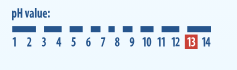 